  Planificación de Clase  Planificación de Clase  Planificación de Clase  Planificación de ClaseAsignatura: Lenguaje, comunicación y literaturaNivel: 8vo básicoSemestre: primeroSemestre: primeroUnidad didáctica:  unidad 2: experiencias del amorUnidad didáctica:  unidad 2: experiencias del amorTiempo: 30 minTiempo: 30 minDocente: Bárbara Lizana Docente: Bárbara Lizana Objetivos de Aprendizaje (OA)OA 26: Sintetizar, registrar y ordenar las ideas principales de textos escuchados o leídos para satisfacer propósitos como estudiar, hacer una investigación, recordar detalles, etc.Habilidad(es)Escuchar, comprender y aplicar.Actitud(es)Realizar tareas y trabajos de forma rigurosa y perseverante, entendiendo que los logros se obtienen solo después de un trabajo prolongado.Actitud(es)Realizar tareas y trabajos de forma rigurosa y perseverante, entendiendo que los logros se obtienen solo después de un trabajo prolongado.Conocimiento previoIdea principal, sintetizar, cuentos, estructura del cuento, personajes principales y secundarios.Vocabulario técnicoSintetizar, resumir.Objetivo de la claseSintetizar información de textos a través de mapas de las historias.Objetivo de la claseSintetizar información de textos a través de mapas de las historias.ContenidosSintetizar información.Tipo evaluaciónFormativaInstrumento evaluación GuíaForma evaluación HeteroevaluaciónSecuencia didácticaSecuencia didácticaIndicador(es) de evaluación o logro Recursos de aprendizajeInicio (5 min)La docente dará a conocer el objetivo de la clase luego de dar bienvenida a los estudiantes.Para la activación de los conocimientos previos la docente mostrará a los y las estudiantes estrategias útiles para estudiar y sintetizar información, ya aprendidas por ellos, con el fin de recordarlas, dentro de ellas encontramos: fichas de resúmenes, organizadores gráficos, mapas conceptuales. Contándoles que hoy aprenderán a realizar un mapa de las historiasPara motivar a los estudiantes, se les mostrará un audio libro del cuento “El desencanto” de autor Anónimo.Inicio (5 min)La docente dará a conocer el objetivo de la clase luego de dar bienvenida a los estudiantes.Para la activación de los conocimientos previos la docente mostrará a los y las estudiantes estrategias útiles para estudiar y sintetizar información, ya aprendidas por ellos, con el fin de recordarlas, dentro de ellas encontramos: fichas de resúmenes, organizadores gráficos, mapas conceptuales. Contándoles que hoy aprenderán a realizar un mapa de las historiasPara motivar a los estudiantes, se les mostrará un audio libro del cuento “El desencanto” de autor Anónimo.Escriben las ideas principales de un texto una vez terminada la lectura.Destacan las palabras que no conocen de un texto.Completan mapa de la historia del cuento presentado.Realizan resumen del cuento presentado.Computador Desarrollo (70 – 60 minutos)La docente les mostrará a los estudiantes un mapa de la historia. A través del cuento que escucharon anteriormente, modelará cómo se debe completar uno.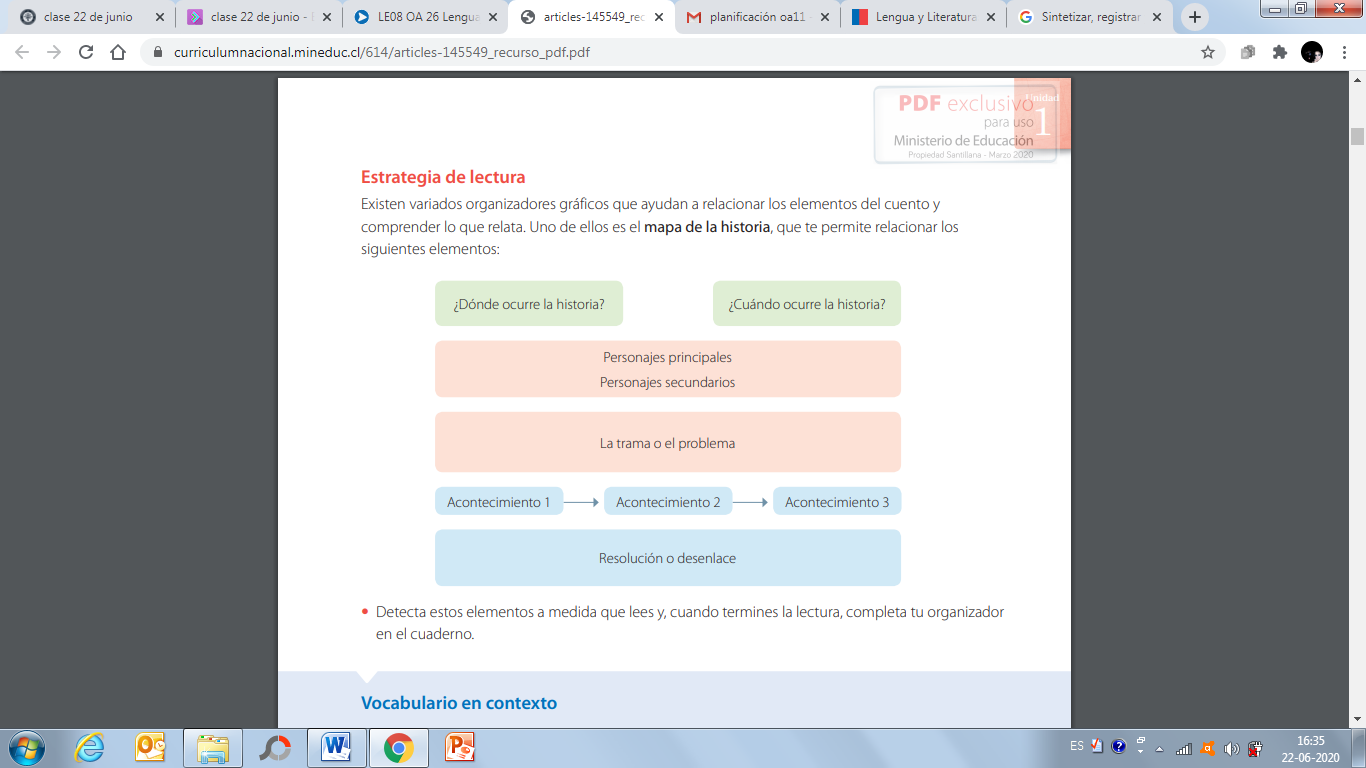 Desarrollo (70 – 60 minutos)La docente les mostrará a los estudiantes un mapa de la historia. A través del cuento que escucharon anteriormente, modelará cómo se debe completar uno.Escriben las ideas principales de un texto una vez terminada la lectura.Destacan las palabras que no conocen de un texto.Completan mapa de la historia del cuento presentado.Realizan resumen del cuento presentado.Computador Cierre ( 10 – 15 minutos)La docente leerá y proyectará el cuento “Esperando tu mail” para que los estudiantes practiquen en el mapa de la historia.Se realizará un momento creativo con respecto al cuento, reflexionando de quién estará el narrador esperando un mail y cuál creen que será el contenido de este, invitándolos a escribir un mail de respuesta a esa persona. Cierre ( 10 – 15 minutos)La docente leerá y proyectará el cuento “Esperando tu mail” para que los estudiantes practiquen en el mapa de la historia.Se realizará un momento creativo con respecto al cuento, reflexionando de quién estará el narrador esperando un mail y cuál creen que será el contenido de este, invitándolos a escribir un mail de respuesta a esa persona. Escriben las ideas principales de un texto una vez terminada la lectura.Destacan las palabras que no conocen de un texto.Completan mapa de la historia del cuento presentado.Realizan resumen del cuento presentado.Computador 